From: Jane Olds [mailto:clerk@launton-pc.gov.uk] 
Sent: 10 July 2018 16:13
To: Rebekah Morgan; Planning
Subject: Planning application reference 18/00827/LBDear Rebekah,Launton Parish Council met last Thursday evening and considered planning application reference 18/00827/LB at  Bicester Heritage, Buckingham Road, OX26 5HA with the proposal of 'Changes to the roof to the west elevation of Building 131 and a new opening in an internal wall in Building 130 as part of their tenant fitting out works to the existing buildings which form part of the RAF Bicester Technical Site redevelopment' and had no comments or objections.I trust that this is of help to you.Best wishes,Jane OldsLaunton Parish Clerk13 Oak CloseBicesterOX26 3XD01869 247171www.launton-pc.gov.ukThis e-mail (including any attachments) may be confidential and may contain legally privileged information. You should not disclose its contents to any other person. If you are not the intended recipient, please notify the sender immediately. Whilst the Council has taken every reasonable precaution to minimise the risk of computer software viruses, it cannot accept liability for any damage which you may sustain as a result of such viruses. You should carry out your own virus checks before opening the e-mail(and/or any attachments). Unless expressly stated otherwise, the contents of this e-mail represent only the views of the sender and does not impose any legal obligation upon the Council or commit the Council to any course of action. 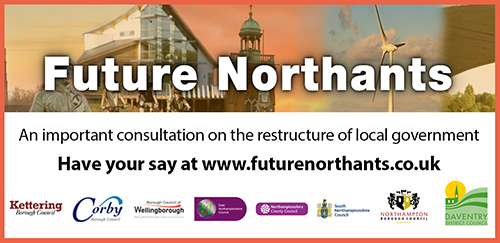 This e-mail (including any attachments) may be confidential and may contain legally privileged information. You should not disclose its contents to any other person. If you are not the intended recipient, please notify the sender immediately. Whilst the Council has taken every reasonable precaution to minimise the risk of computer software viruses, it cannot accept liability for any damage which you may sustain as a result of such viruses. You should carry out your own virus checks before opening the e-mail(and/or any attachments). Unless expressly stated otherwise, the contents of this e-mail represent only the views of the sender and does not impose any legal obligation upon the Council or commit the Council to any course of action. 